First Mennonite Church of ChristianPianist – Lu Goering, Worship Leader – Pat Goering, Song Leader – Steve KaufmanMarch 5, 2023Gathering and PraisingPreludeWelcomeCall to WorshipLeader:  From Bethlehem to Nazareth, from Jordan to Jericho, from Bethany to Jerusalem, from then to now,People:  Come, Lord Jesus.Leader:  To heal the sick, to mend the brokenhearted, to comfort the disturbed, to disturb the comfortable, to cleanse the temple, to liberate faith from convention,People:  Come, Lord Jesus.Leader:  To carry the cross, to lead the way, to shoulder the sin of the world and take it away,People:  come, Lord Jesus.Leader:  Today, in this place, to us,All:  come, Lord Jesus.Morning Prayer*Hymn – “Be Thou My Vision”			           VT #549Receiving God’s wordScripture – Ezekiel 37:1-14Sermon – And the Bones Came together”		 Karen RatzlaffLenten Reading – Detours into Darkness	      	      Rita StuckyNew Hymn - Lord Jesus, You Shall be My Song”              VT # 581Sharing with One AnotherAnnouncementsOffering   (put your offering in the plate at the back of the church)Offertory PrayerSharing Joys and Prayer RequestsPrayer of the Church  Going in God’s Name*Closing Hymn –“When We Walk with the Lord”                VT #570*Benediction *Postlude *Those who are able are invited to standPastor Pete EmeryPastor Pete’s email:  fmcc.pastorpete@gmail.comPastor Pete’s Cell Phone:  785-577-1447Pastor’s office Hours:  Monday-Friday 9:00 am-3:00 pmStudy Phone 620-345-8766Church Secretary:  Lurline WiensLurline’s phone number:  620-345-6657Lurline’s email:  fmcc.secretary1@gmail.comOffice hours:  Tues. 1:00-4:30PM, Thurs-Fri. 8:30AM-11:30amChurch Phone:  620-345-2546Church Website:  www.fmccmoundridge.org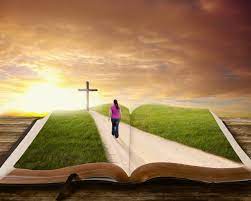 First Mennonite Church of ChristianMoundridge, KSA welcoming Community of Christians for PeaceMarch 5, 2023PRAYER PLACES/JOYOUS JOURNEYSContinue prayers for Hazel and her family in the loss of Wilbur.Ann Storer continues her need for prayers in the loss of Andy.Remember Mary Kathryn Stucky in her move to room 615A at Pine Village.Sheryl Stucky continues on Hospice.Prayer for Bev and Joe Zerger and their families as Bev fights her way through cancer.Anita Rakestraw, Caryl Tieszen’s sister passed away.  Continue to pray for the Tieszen families.California is being hit by one of the worst winter storms in history.  Pray for safety.Many individuals were killed in a massive train wreck in Greece.  Pray for these individuals.The South has been hit hard with rain, tornadoes, hail and wind.  Be with these victims.May your mornings bring joy and your evenings bring peace and may your troubles grow less as your blessings increase!If you have prayer requests or items of joy, contact one of the Care Team members so we can add those requests as needed.  Members are:  Pat Krehbiel, Dwight Goering or Cheri Kaufman.OpportunitiesToday:    9:30:  Sunday School	   10:30:  Worship ServiceMarch 5:  Karen Ratzlaff is the speakerMarch 8:  Worship team, 9:30 amMarch 12:  Day Light Savings time begins.  (Spring forward!)	        SMCHA meeting in our church in the afternoonMarch 13:  Library meeting, 10:00 amMarch 22:  Deacons, 1:30 pm	        Church Board, 7:30 pm April 6:  Maundy Thursday serviceApril 8:  Bohne berrogie bake dayApril 9:  EASTER & Easter Sunrise ServiceApril 14 & 15:  KS MCC Sale in Hutchinson, KSApril 16:  TJ Helling speakerSunday, March 12: Organist – Bev Hasan, Worship Leader – James Allen, Special Music – Pam FreyThe regenerated do not go to war…Spears and sword of iron we leave to those who, alas, consider human blood and swine’s blood of well-nigh equal value.                                                           - Menno Simons, 1539AnnouncementsMarch Library Meeting, Monday, March 13, 10am.I want to thank everyone for their cards, phone calls, prayers, and other expressions of concern I received  because of the illnesses and deaths of my sister and brother-in-law.  They were very much appreciated.  Caryl TieszenPurple Ribbon: Purple ribbons were handed out to the congregation last Sunday as a reminder of Jesus’ pain and suffering and His Royalty.  If you did not get one, and would like one, please let Lurline know and she will get a ribbon to you to have as a reminder.Song Leader, we have had a song leader now for a couple of months and the Worship Team would like some feedback whether you would like to see this continue or not.  Please let someone on the Worship Team know if you are okay stopping it or if you would like to continue having a song leader.  Worship Team members are, Gin Niehage, Caryl Tieszen, Bev Hasan and Lurline.Bohne berrogie bake day for the MCC Sale is April 8 at Moundridge High School.  Volunteers wanting to help, can sign up on the MCC Sale website.The January 12, 1888, blizzard will be the focus for Lois Preheim, author and educator, who will be the speaker at the annual meeting of the Swiss Mennonite Cultural and Historical Association. Her book, “Trailing the Schoolchildren’s Blizzard” chronicles experiences of families living in ten locations along the storm’s route extending from Canada down through the United States. Dr. Preheim has degrees from Freeman Junior College, the University of Nebraska and Anabaptist Mennonite Biblical Seminary. She is a retired kindergarten-twelve principal having taught pre-school through college age students. Currently she resides in Newton, Kansas. The annual meeting will be held on March 12, 2023, at 2:30 at the First Mennonite Church of Christian in Moundridge.Men and Boys Retreat, March 31-April 2 - Come to CampMennoscah for this long-standing, guys-only retreat! Enjoy timefishing, canoeing, worshiping, sitting by the fire, or visiting with friends.The official beginning to the weekend is Saturday morning, but manyarrive on Friday. There will be a variety show Saturday evening and a worship service on Sunday morning.  Meals can be purchased for Saturday night, Sunday morning and lunch. Registration and payment will take place upon arrival. For more information contact Kevin Neufeld at 316-322-5515, or go tohttps://www.campmennoscah.org/vnews/display.v/ART/5a95be5156023. TOGETHER WE CAN KNOT: Come join the fun at 15th annual MCC Comforter Blitz on March 6, 7 and 8 on the Journey Yoder Campus, one mile north of Yoder, KS. Times are Monday and Tuesday 9-5 and Wednesday 9-4.  No sewing skills are required, we will teach you.  Lunch is available by donation each day, or you may bring your own sack lunch.  Bring snacks to share during the workday.  This event is hosted by Kansas Friends of MCC to make comforters for relief to be sent to refugees or places after natural disasters. Please contact the MCC Central States office with questions at #316-283-2720, or check the Comforter Blitz Facebook Page, “Kansas MCC Comforter Blitz”.Everence is looking for a full-time Receptionist/Administrative Assistant to support the sales efforts of the office by providing clerical, administrative support and sales assistance to the Kansas team.  Qualified candidates will have exceptional client service capabilities, ability to handle multiple tasks, and experience or aptitude to learn PC-based software programs.  For more information about the responsibilities and qualifications of this position and/or to apply, please visit our website, www.everence.com/careers.Kansas Mennonite Relief Sale, April 14-15, 2023www.kansas.mccsale.org.  Go to the website or Facebook and find out where to volunteer and what different auctions and activities will be  offered.  Don’t forget to sign up for the 5K Run for Relief (walking okay also) beginning at 8:00 am at Rice Park in Hutchinson.Bethel  & Hesston College announcements are on the south bulletin board.